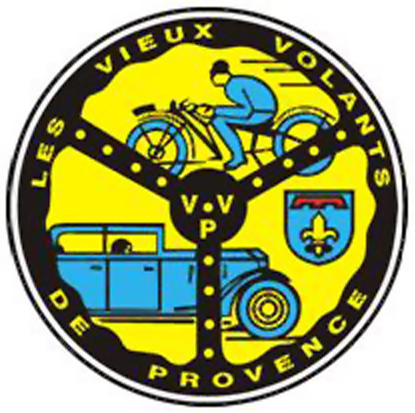          Affilié à la FFVE                 N°263         Dimanche 16 février : « La Saint Valentin » Cette première ballade de l’année vous fera conduire de Bouc Bel Air à La Roque D’Anthéron, sur une bonne soixantaine de kilomètres comme il vous faut. Vous irez même trainer vos pneus jusqu’au sud du Lubéron. Ce parcours a été pensé pour les plus vieilles…… !Tarif : 45€ par personne - 42€ pour les membres des VVP Chauffeur               Nom……………………….……Prénom……………………….. Passager (s)            Nom…………………………….Prénom……………………….. Voiture                   Marque………………………….Modèle………………………..                                Année…………………………..._ _ _ _ _ _ _ _ _ _ _ _ _ _ _ _ _ _ _ _ _ _ _ _ _ _ _ _ _ _ _ _ _ _ _ _ _ _ _ _ _ _ _ _ _ _ _ _ _ _ _ Inscription : 45€ (42€) x ……personne(s) =  …….. €                         Le chèque est à libeller aux : « Vieux Volants de Provence »                                              à adresser (le plus vite possible !!) à                                                 Mme Danielle Thibaud                                                 Les Hautes Terres                                                 13980 ALLEINS